Osnovna šola Ivana Skvarče                       tel:/fax: 03/56-69-910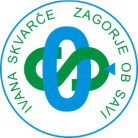 Cesta 9. avgusta 44                                   e-pošta: tajnistvo.iskvarce@guest.arnes.si1410 Zagorje ob Savi                                     davčna št.: 44831994                                                                           podračun pri UJP št.: 01342-6030687307Spoštovani učenci in učenke, lepo pozdravljeni na pragu šolskega leta 2017/2018!V PETEK, 1. 9. 2017, vas pričakujemo ob 8.20 na dvorišču pred šolo. Pouk bo 4 učne ure, od 8.20 do  11.50.Učenci 2. in 3. razreda prinesete vse šolske potrebščine, učenci od  4. do 9. razreda pa potrebščine za:Ta dan bomo za vas pripravili samopostrežno malico, prijavljeni učenci pa boste imeli  tudi kosilo.Avtobusni prevoz:Podkum-Zagorje 7.50Zagorje-Podkum 12.05Čemšenik-Zagorje 7.50Zagorje-Čemšenik 12.05Kombi prevoz:Ravenska vas-Zagorje ob 7.45 po zaselkih                                                7.55 izpred Gasilskega domaZagorje-Ravenska vas ob 12.30 izpred šole (8 učencev)Kombi prevoz iz zaselkov Podkuma in Čemšenika  bo objavljen na vratih podružničnih šol.VESELIMO SE SREČANJA IN VAS PRIČAKUJEMO.							Učitelji in ravnateljica								Alenka AšičRAZRED1. ura2. ura3. ura4. ura4. aUOSUOSNITTJA4. bUOSUOSNITNIT4. cUOSUOSGUMNIT5. aUOSUOSTJAGUM5. bUOSUOSGOSSLJ5. cUOSUOSGOSSLJ6. aUOSUOSSLJŠPO6. bUOSUOSSLJTJA7. aUOSUOSŠPOZGO7. bUOSUOSTJASLJ8. aUOSUOSBIOMAT8. bUOSUOSGEOMAT9. aUOSUOSMATKEM9. bUOSUOSMATBIO